ФАКУЛТЕТ „СОЦИАЛНИ, СТОПАНСКИ И КОМПЮТЪРНИ НАУКИ”                                         Утвърдил:                                                              ДЕКАН Факултет ССНК:                                                                  /проф. д-р Антон Грозданов/КОНСПЕКТЗа държавен изпит на специалност:„ФИНАНСИ и СЧЕТОВОДСТВО”Образователна и квалификационна степен: БакалавърРаздел: СЧЕТОВОДСТВОРаздел I Финансово счетоводство1.1. Общи правила за оценка на активите и пасивите и измерване на разходите и приходите.1.2.Общи правила за признаване на обектите на счетоводството във финансовите отчети. Счетоводна политика.1.3.Нетекущи активи (материални и нематериални дълготрайни активи). Класификация, оценка и признаване при придобиване.1.4.Амортизация на активите, полезен живот и методи на амортизация.1.5.Отчитане на последващите разходи върху активите. Корекции в стойността след първоначалното признаване.1.6.Освобождаване от активи. Представяне и оповестяване във финансовия отчет.1.7.Отчитане на лизингови договори с активи.1.8.Инвестиционни имоти.1.9.Материални запаси – класификация, оценка, придобиване, потребление и корекция в стойността.1.10.Вземания – видове, оценка в местна и чуждестранна валута, корекции в стойността, представяне и оповестяване във финансовия отчет.1.11.Пасиви – класификация, оценка и промяна на оценката, представяне и оповестяване във финансовия отчет.1.12.Капитал – оценка, поддържане и промени. Представяне и оповестяване във финансовия отчет.1.13.Приходи – видове, оценка, представяне и оповестяване във финансовия отчет.1.14.Разходи – видове, оценка, признаване и представяне във финансовия отчет.1.15.Установяване на резултата от дейността и данъчно облагане. Отчитане на разхода за данък.1.16.Структура на финансовите отчети – съдържание на лицевата част на отчета.1.17.Съдържание и предназначение на отделните части на приложението на финансовия отчет .Раздел II Банково счетоводство2.1.Банки и банкови сделки. Особености и организация на счетоводството в банките.2.2.Емисионно-касови операции в БНБ и отчитане операциите с търговските банки.2.3.Отчитане на привлечените средства в банките.2.4.Отчитане на банковите облигационни и други заеми.2.5.Безналични плащания в България – видове и отчитане.2.6.Особености при отчитане на транс граничните плащания – документарно инкасо и акредитиви.2.7.Отчитане на банковите кредити – отпускане, погасяване, лихви.2.8.Установяване на резултата от банкова дейност. Изготвяне на финансов отчет.Раздел III Управленско счетоводство.3.1.Разходите в управленското счетоводство. Критерии за класификация.3.2.Методи за калкулиране на себестойността.3.3.Бюджетиране. Цели и процедури.3.4.Анализ на финансовото състояние на предприятието.3.5.Анализ на разходите и приходите.3.6.Анализ на печалбата и рентабилността.Раздел: ФИНАНСИРаздел I. Публични финанси.Произход и същност на финансите. Основни теории за финансите. Функции на финансите. Звена на финансовата система. Финансова политика.Държавно осигуряване на публични блага. Същност и видове публични блага. Пазарни провали.Вътрешни и външни източници на финансови средства за държавата. Методи за акумулиране на финансови средства от източниците.Произход на данъка, теории за данъка и същност на данъка. Видове данъци. Функции на данъка. Принципи на данъчното облагане. Елементи на данъка. Начини за облагане и събиране на данъците.Косвени данъци. Фискални монополи. Акцизи.  ДДС. Данъчни ставки по ДДС и начини на изчисляване. Мита.Преки данъци- характеристика и видове. Облагане доходите на физическите лица.Данъчно облагане на доходите на юридическите лица (корпоративно подоходно облагане).Неданъчни приходни форми. Видове и характеристика. Държавни заеми и дългове. Теоретични основи на държавния дълг. Управление на държавния дълг на   България. Външен дълг на България. Пазар на ДЦК в България.Държавни разходи. Видове държавни разходи. Структура и анализ на държавните разходи на България. Държавен бюджет- същност, видове бюджети, функции на бюджета. Принципи на изграждане и функциониране на бюджета.Раздел II: Банкови системи и банкови институции .             2.1. Основни концепции за съвременните пари. Функции на парите. Видове пари. Измерване на количеството на парите и регулиране на паричното предлагане.              2.2. Финансов пазар. Видове финансови посредници. Банки и небанкови финансови посредници.             2.3. Централна банка. Централна банка и регулиране на банковата система. Структура на централната банка на  България. Функции на централната банка. Операции на централната банка. Място на централната банка в банковата система.               2.4. Същност на банки и видове банки. Възникване и еволюция на банките. Видове банки според : формиране на собствен капитал, географска локализация и дейност, начин на формиране на пасивите.                2.5. Банкови системи. Същност и структура на банковата система. Надеждност  и стабилност на банковата система. Регулиране на банките. Типове регулаторни системи.              2.6.  Пасивни операции на търговските банки. Видове пасиви на банката. Собствен капитал на банката. Депозитна и лихвена политика на търговските банки. Гарантиране на влоговете  в банките.              2.7. Активни операции на търговските банки. Видове кредити и кредитен риск.  Кредити за нефинансови предприятия и домакинства (експозиции на дребно). Оценка кредитоспособността на кредитоискателя.              2.8. Посреднически банкови операции. Безкасови плащания. Касови операции. Валутни операции. Раздел III: Международни финанси.       3.1. Платежен баланс. Структура и регулиране. Нетна международна инвестиционна позиция.        3.2. Валутен курс. Определение и основни понятия. Курсообразуващи фактори. Теории за валутния курс.  3.3. Валутни курсови режими и регулиране на валутния курс. Валутни сделки. Спот сделки. Форуърдни валутни сделки.  Валутни фючърси. Валутен суап. 3.4. Основни етапи в развитието на международна валутна система. Бретън-Уудска валутно – финансова система . Съвременно състояние на международната валутно- финансова система.3.5. Валутно – финансова интеграция в ЕС. Изграждане на икономически и паричен съюз. Роля и значение на единната валута (евро) като международна валута. Европейска централна банка.3.8. Международни финансови институции. Международен валутен фонд. Световна банка,   група на Световната банка. Европейска банка за възстановяване и развитие.3.9   Финансови кризи и отражението им върху финансовите пазари.  Причини и фактори за кризата. Световната финансова криза и измененията в глобалния финансов пазар. Финансовата криза и България.ПРЕПОРЪЧИТЕЛНА ЛИТЕРАТУРА :Счетоводство:Градев, Н., Обща теория на счетоводството, ВСУ “Ч. Храбър”, 2003.Свраков, А. и кол. Учебно ръководтво по основи на счетоводството, УИ на ВСУ “Ч.Храбър”, 2013.Милев, С., Н. Кънчева и И. Илиев, Учебно ръководство по финансово счетоводство, УИ на ВСУ “Ч.Храбър”, 2005.Решовски Б., Счетоводство на банките, ВСУ „Ч.Храбър”, 2006.Милев, С. и кол., Сборник от задачи по финансово счетоводство, ВСУ Ч.Храбър, 2012.Йонкова Б., Управленско счетоводство, изд. БМ, София, 2006.Учебно ръководство по управленско счетоводство, под ръководството на Николина Грозева.Учебно ръководство за Финансови отчети, под ръководството на А. Свраков. Дурин, С.и Д. Дурина. Счетоводство на предприятието, София, Форком, 2022.Закон за счетоводството.Национални счетоводни стандарти.Международни стандарти за финансови отчети.Финанси:Коцев, Ц. ,Публични финанси. “LiterNet” 2005 г.Димитрова, Ренета и кол. Въведение във финансите, УИ на НБУ, 2019.Брусарски, Р. и кол. Финансова теория, АИ на СА ‘Д.А. Ценов”, 2020.Царевски, Иванова, Хубенова, Тонев. Капиталовият пазар в България. ВСУ „Ч.Храбър” 2009 г.Стефанова, П., Банки и кредитно посредничество. „Тракия -М”Заводска, Иванич, Яворски. Банково дело. „ИК- УНСС” 2012 г.Георгиев, Л., Банкови системи. „Стено” 2005 г.Царевски, В., Международни финанси. ВСУ „Ч.Храбър” 2010 г.Масларов, Св., Международни финанси, изд.НБУ С., 2010 г.Ангелов, И., Световно икономическа криза и България. АИ „Проф. Марин Дринов” 2010.Миткова, Т. Финанси : публични и корпоративни, С., Мартилен, 2017.Върбанова, Б. Финансов мениджмънт, В. Търново : Нац. воен. унив. "Васил Левски", 2023.Интернет ресурси раздел: ФинансиИнтернет ресурсите са допълнение към теоретичните въпроси! Те допълват теоретичните въпроси  с актуална информация и статистически данни.Публични финанси:http://www.minfin.bg/bg/page/4http://www.minfin.bg/bg/page/5http://www.minfin.bg/bg/page/68http://www.bnb.bg/PressOffice/POStatisticalPressReleases/POPRSGrossExternalDebt/index.htmhttp://www.bnb.bg/ResearchAndPublications/PubPeriodical/PubPGSMarket/index.htmКорпоративни финанси:http://www.bse-sofia.bg/?page=MarketsAndSecuritieshttp://www.bse-sofia.bg/?site_lang=bg&page=Analyseshttp://www.bse-sofia.bg/?page=OrganisationOfTradinghttp://www.bse-sofia.bg/?page=IndicesБанково дело:http://www.bnb.bg/AboutUs/AULegalFramework/AULFLaw/index.htmhttp://www.bnb.bg/Statistics/StBNBBalances/StBalancesIssueDepartment/StBIDMonthly/index.htmhttp://www.bnb.bg/ResearchAndPublications/PubPeriodical/PubPBanksInBulgaria/index.htmМеждународни финанси:http://www.bnb.bg/PressOffice/POStatisticalPressReleases/POPRSBalancePayments/index.htmhttp://www.bnb.bg/ResearchAndPublications/PubNonPeriodical/PubNPInternationalReserves/index.htmhttp://www.bnb.bg/Statistics/StExternalSector/StInternationalInvestmentPosition/index.htmhttp://www.bnb.bg/bnbweb/groups/public/documents/bnb_download/st_m_instr_iip_bg.pdfhttp://bg.wikipedia.org/wiki/%D0%A1%D0%B2%D0%B5%D1%82%D0%BE%D0%B2%D0%BD%D0%B0_%D0%B1%D0%B0%D0%BD%D0%BA%D0%B0www.ecb.int www.worldbank.orgwww.imf.org             Конспектът е обсъден и приет на заседание на Катедрения съвет на катедра „Икономика“ (Протокол № 4/19.01.2024 г.) и на Факултетен съвет на факултет „Социални, стопански и компютърни науки“ (Протокол № 6/09.02.2024 г.).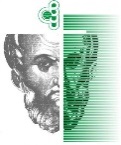 В А Р Н Е Н С К И   С В О Б О Д Е Н   У Н И В Е Р С И Т Е Т ЧЕРНОРИЗЕЦ ХРАБЪРАкредитиран от Националната агенция за оценяване и акредитацияМеждународен сертификат за качество ISO 9001:2015